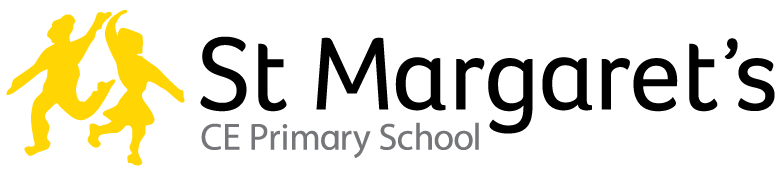 St Margaret’s CE Primary School: Y6 Teacher Person SpecificationA/I=assessed by application, interview or bothAspectEssentialA/IAdditional/DesirableTraining1.1 Qualified Teacher StatusAExperienceOutstanding record of teaching and classroom managementRecent/relevant CPDExperience of/commitment to supporting and delivering effective safeguarding proceduresA/I AA/IExperience of working in Year 6Understanding Knowledge/Skills (General)The ability and skills to teach a broad and balanced curriculum to the highest standardThe ability to provide opportunities for independent and cooperative learningA secure understanding of assessment strategies and their interpretation to inform the next stages of learningThe ability to enable pupil progress within a lesson and across a series of lessonsSound knowledge of what constitutes outstanding teaching and learning in English and mathematicsThe ability to apply core skills across the curriculumThe ability to teach lessons which motivate pupils and produce outstanding outcomesOutstanding organisational and time management skills; the ability to prioritise and meet deadlinesEffective use of ICT in the classroom and as a management toolAbility to form outstanding teacher/pupil relationshipsProvision of individualised learning programmesA/I A/I A/I A/I A/I A/I A/I A/I A/I A/IA/IGood understanding of the needs of pupils in a mobile, urban schoolUnderstanding Knowledge/Skills (School and role specific)Knowledge and understanding of the characteristics of effective education in a highly urban/EAL settingUnderstanding of the benefits of good home/school relationships and the school’s responsibility to parentsThe ability to support and manage transition between phases of school effectivelyParticipation in an effective pupil progress review cycleA/I A/I AA/IWillingness to be involved in extra-curricular activities and the wider life of the school Experience of outdoorlearningProfessional ValuesHigh expectations and a passionate desire to drive up standardsCommitment to teamwork at all levelsWillingness to promote enrichment opportunitiesKeen interest in own CPDA/I A/I A/IASupport for an enriched curriculum through out of hours learning andeducational visitsPersonal QualitiesThe ability to think creatively and imaginativelyPassion for, and commitment to, teaching in a multicultural, multi-faith school in a highly urban environmentThe ability to be reflective and adaptable to changing circumstancesEffective interpersonal and communication skillsUnderstanding of the importance of maintaining a healthy work-life balanceWhen all of the above fail, the ability to maintain good humour, a willingness to learn and the will to bounce back and continue to strive for excellenceI I I I I IBrings personal interests and enthusiasms to the school community